Horaire de la patinoire hiver 2018Notez que la patinoire est sans surveillance et disponible selon la température** Cours de patinage pour tous 18h00 à 20h  casque obligatoire,Débute le  vendredi 12 janvier  tant que le temps le permet. Info: Yvon Therrien: 819-845-3313Pour signaler un bris, pour une réservation ou pour plus d’informations, contactez : Jennifer Bergeron, intervenante en loisirs 819-845-7795 #3Toute personne qui participe à une activité de hockey sur glace doit porter les équipements protecteurs suivants lorsque cette activité est exercée sur une aire de jeu ayant fait l’objet d’une réservation à cette fin: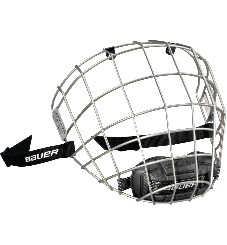 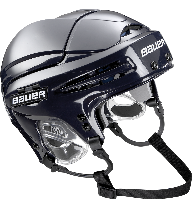 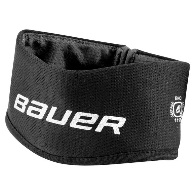 1°  un casque protecteur conforme à la norme Casques de hockey CAN3-Z262.1-M83 ou Casques de hockey CAN/CSA-Z262.1-M90, publiées par l’Association canadienne de normalisation;2°  un protecteur facial complet conforme à la norme Protecteurs faciaux pour joueurs de hockey sur glace et de crosse CAN3-Z262.2-M78 ou aux types 1, 2 ou 3 de la norme Protecteurs faciaux et visières pour joueurs de hockey sur glace CAN/CSA-Z262.2-M90, publiées par l’Association canadienne de normalisation;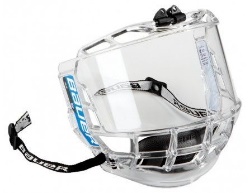 3°  un protège-cou conforme à la norme Protège-cou pour joueurs de hockey et de ringuette NQ9415-370 du 90-05-15, publiée par le Bureau de normalisation du Québec. 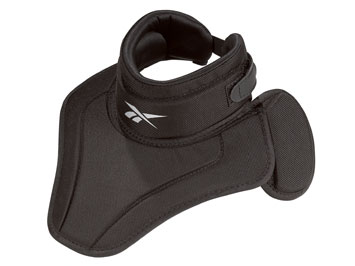 DimancheLundiMardiMercrediJeudiVendrediSamediLibre Libre Libre Libre LibreLibreLibre10h -14hPatinage libreLibreLibreLibreLibreLibre10h -14hPatinage libre14h - 17hHockey13h-15hÉcole15h – 17hService de garde Libre13h-15hÉcole13h-15hÉcole14h - 17hHockey17h - 20hHockey17h - 20hPatinage libre17h – 20hHockey17h - 20hPatinage libre17h – 20hHockey18h - 20hCours patinage **17h - 20hPatinage libre20h - 22hPatinage libre20h - 22hHockey20h - 22hPatinage libre20h - 22hHockey20h - 22hPatinage libre20h - 23hHockey20h - 23hHockey